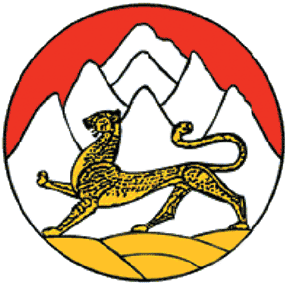 Республика Северная Осетия – АланияГлава администрации местного самоуправления Ирафского районаПОСТАНОВЛЕНИЕот__________________№______                                                                          	          с. ЧиколаОб утверждении Положения о порядке проведения инвентаризации муниципального имущества муниципального образования Ирафский район РСО-АланияРуководствуясь статьями 296, 298, 299 Гражданского кодекса Российской Федерации, Федеральным законом от 06.10.2003 № 131-ФЗ «Об общих принципах организации местного самоуправления в Российской Федерации», Уставом муниципального образования Ирафский район, в целях контроля упорядочения использования муниципального имущества,ПОСТАНОВЛЯЮ:Утвердить Положение о порядке проведения инвентаризации муниципального имущества муниципального образования Ирафский район РСО-Алания согласно приложению к настоящему постановлению.          	2. Отделу информационно – программного обеспечения администрации района разместить настоящее постановление на официальном сайте администрации местного самоуправления Ирафского района в информационно - телекоммуникационной сети «Интернет» на сайте http://amsiraf.ru/.           3. Настоящее постановление вступает в силу со дня его официального опубликования или обнародования.4. Контроль исполнения настоящего постановления оставляю за собой.Глава администрации местного самоуправления Ирафского района                                                                               О.Т. ЛагкуевПриложение №1к постановлению администрацииместного самоуправления Ирафского районаот ___________________ №_____Положениео порядке проведения инвентаризации муниципального имущества муниципального образования Ирафский район РСО-Алания 1. Общие положения1.1. Настоящее Положение определяет порядок проведения инвентаризации имущества, находящегося в собственности муниципального образования Ирафский район РСО-Алания (далее - муниципальное имущество).1.2. Инвентаризация муниципального имущества проводится в соответствии с Конституцией Российской Федерации, Гражданским кодексом Российской Федерации, общепризнанными принципами и нормами международного права, Федеральным законом от 06.10.2003 № 131-ФЗ «Об общих принципах организации местного самоуправления в Российской Федерации», Федеральным законом от 06.12.2011 № 402-ФЗ «О бухгалтерском учете», Приказом Министерства финансов Российской Федерации от 01.12.2010 № 157н «Об утверждении Единого плана счетов бухгалтерского учета для органов государственной власти (государственных органов), органов местного самоуправления, органов управления государственными внебюджетными фондами, государственных академий наук, государственных (муниципальных) учреждений и Инструкции по его применению», методическими указаниями по инвентаризации имущества и финансовых обязательств, утвержденными Приказом Министерства финансов Российской Федерации от 13.06.1995 № 49, издаваемыми в соответствии с ними иными нормативными правовыми актами Российской Федерации, законами Республики Северная Осетия-Алания, Положением о порядке управления и распоряжения муниципальным имуществом муниципального образования Ирафский район РСО-Алания, утвержденным решением Собрания представителей муниципального образования Ирафский район от 26.03.2021 № 26/3, Уставом муниципального образования Ирафский район, а также настоящим Положением.1.3. Для целей настоящего Положения определяются следующие виды инвентаризации:1.3.1. Инвентаризация муниципальной казны муниципального образования Ирафский район РСО-Алания (далее - инвентаризация муниципальной казны) - инвентаризация муниципального имущества, не закрепленного за муниципальными и казенными учреждениями на праве хозяйственного ведения или оперативного управления, проводимая на основании распоряжения главы администрации местного самоуправления Ирафского района Республики Северная Осетия-Алания.1.3.2. Внутренняя инвентаризация - инвентаризация имущества и обязательств, проводимая муниципальными и казенными учреждениями администрации местного самоуправления Ирафского района РСО - Алания на основании приказов руководителей муниципальных и казенных учреждений.1.3.3. Инициативная инвентаризация - инвентаризация муниципального имущества, закрепленного на праве хозяйственного ведения или оперативного управления за муниципальными и казенными учреждениями, проводимая на основании распоряжения главы администрации местного самоуправления Ирафского района РСО - Алания.1.4. Основными целями инвентаризации муниципального имущества являются:1.4.1. Выявление фактического наличия муниципального имущества.1.4.2. Сопоставление фактического наличия имущества с данными бухгалтерского учета, проверка полноты отражения в учете обязательств.1.4.3. Анализ и повышение эффективности использования муниципального имущества.1.4.4. Повышение качества содержания и эксплуатации муниципального имущества.1.4.5. Регистрация, постановка на учет выявленного неучтенного муниципального имущества.1.4.6. Определение обоснованности затрат бюджета муниципального образования Ирафский район РСО-Алания на содержание муниципального имущества.1.4.7. Уточнение Единого реестра муниципальной собственности муниципального образования Ирафский район РСО-Алания.1.4.8. Приведение в соответствие с установленными нормативно-правовыми актами Российской Федерации, нормативно-правовыми актами Республики Северная Осетия-Алания, муниципальными правовыми актами муниципального образования Ирафский район РСО-Алания, муниципальными правовыми актами АМС Ирафского района РСО-Алания, порядком действий по владению, пользованию и распоряжению муниципальным имуществом.1.5. Основными задачами инвентаризации муниципального имущества являются:1.5.1. Выявление несоответствия между указанным в документах состоянием объектов муниципального имущества с их фактическим состоянием.1.5.2. Выявление объектов недвижимого имущества, право собственности муниципального образования Ирафский район РСО-Алания, на которые не зарегистрировано в установленном порядке.1.5.3. Выявление объектов движимого имущества, принадлежащих муниципальному образованию Ирафский район РСО-Алания на праве собственности, не учтенных в установленном порядке.1.5.4. Выявление неиспользуемого или используемого не по назначению муниципального имущества.1.5.5. Выявление бесхозяйного имущества.1.5.6. Формирование перечня муниципального имущества, не подлежащего приватизации.1.5.7. Формирование перечня муниципального имущества, подлежащего приватизации, для включения его в прогнозный план приватизации муниципального имущества.1.5.8. Формирование перечня муниципального имущества, подлежащего перепрофилированию.1.5.9. Выявление фактов нарушения нормативно-правовых актов Российской Федерации, нормативно-правовых актов Республики Северная Осетия-Алания, правовых актов муниципального образования Ирафский район Республики Северная Осетия-Алания, правовых актов администрации местного самоуправления Ирафского района Республики Северная Осетия-Алания, регулирующих порядок владения, пользования и распоряжения муниципальным имуществом.1.6. Уполномоченным органом, осуществляющим контроль за проведением инвентаризации муниципального имущества, является АМС Ирафского района РСО-Алания.2. Особенности проведения инвентаризации муниципальной казны2.1. Инвентаризация муниципальной казны муниципального образования Ирафский район РСО-Алания проводится на основании распоряжения главы АМС Ирафского района РСО-Алания, в котором указываются сроки проведения инвентаризации, а также прилагается перечень имущества муниципальной казны.2.2. Для проведения инвентаризации муниципальной казны, анализа и обобщения результатов инвентаризации муниципального имущества распоряжением главы АМС Ирафского района создается инвентаризационная комиссия.2.3. Инвентаризационная комиссия создается на время проведения конкретной инвентаризации. Инвентаризационная комиссия состоит из председателя, заместителя председателя инвентаризационной комиссии и не более 5 членов инвентаризационной комиссии.2.4. Для участия в проведении инвентаризации муниципальной казны АМС Ирафского района вправе привлекать организации, осуществляющие деятельность в сфере юридических, бухгалтерских, оценочных, аудиторских и иных услуг в соответствии с законодательством Российской Федерации о размещении заказов на поставки товаров, выполнение работ, оказание услуг для государственных и муниципальных нужд.2.5. Состав инвентаризационной комиссии, а также внесение изменений в состав инвентаризационной комиссии утверждается распоряжением главы АМС Ирафского района.2.6. Инвентаризация муниципального имущества, находящегося в муниципальной казне, производится на основании данных учета имущества, составляющего муниципальную казну, и Единого реестра муниципальной собственности.2.7. Инвентаризационная комиссия при проведении инвентаризации муниципальной казны осуществляет следующие действия:2.7.1. Проводит сверку данных о муниципальном имуществе, находящемся в муниципальной казне, с фактическим наличием муниципального имущества, находящегося в муниципальной казне.2.7.2. Производит осмотр муниципального имущества, находящегося в муниципальной казне, и заносит в инвентаризационные описи или акты инвентаризации (далее - описи или акты) полное их наименование, назначение, инвентарные номера и основные технические или эксплуатационные показатели.2.7.3. Проверяет наличие правоустанавливающих документов на муниципальное имущество, находящееся в муниципальной казне.2.7.4. При выявлении объектов муниципального имущества, находящегося в муниципальной казне, не принятых на учет, а также объектов, по которым отсутствуют или указаны неправильные данные, характеризующие их, комиссия включает в опись или акт правильные сведения и технические показатели по этим объектам.2.7.5. При выявлении муниципального имущества, находящегося в муниципальной казне, без правоустанавливающих документов инвентаризационная комиссия отражает данный факт в описи или акте.2.7.6. В случае выявления объектов муниципального имущества, находящегося в муниципальной казне, не подлежащих дальнейшей эксплуатации и восстановление которых не представляется возможным, инвентаризационная комиссия составляет отдельную опись или акт с указанием времени ввода в эксплуатацию и причин, приведших эти объекты к непригодности (порча, полный износ и т.п.).2.7.8. Обеспечивает полноту и точность внесения в описи или акты данных о фактическом наличии муниципального имущества, находящегося в муниципальной казне, правильность и своевременность оформления материалов инвентаризации муниципального имущества, находящегося в муниципальной казне.2.7.9. Осуществляет иные действия, связанные с проведением инвентаризации муниципального имущества, предусмотренные действующим законодательством Российской Федерации.3. Особенности проведения инвентаризации имущества,закрепленного за муниципальными и казенными учреждениями на праве хозяйственного ведения или оперативного управления3.1. Количество внутренних инвентаризаций в отчетном году, дата их проведения, перечень имущества и финансовых обязательств, проверяемых при каждой из них, устанавливаются руководителем муниципального или казенного учреждения.3.2. В муниципальном или казенном учреждении внутренняя инвентаризация проводится инвентаризационной комиссией, создаваемой их руководителями.3.3. Руководитель муниципального или казенного учреждения утверждает, результаты проведения внутренней инвентаризации и представляет их в АМС Ирафского района в течение 10 рабочих дней со дня окончания инвентаризации.3.4. В целях контроля за наличием имущества, закрепленного за муниципальными или казенными учреждениями на праве хозяйственного ведения или оперативного управления, его состоянием и сохранностью АМС Ирафского района может проводиться инициативная инвентаризация.3.5. Для участия в проведении инициативной инвентаризации АМС Ирафского района вправе привлекать организации, осуществляющие деятельность в сфере юридических, бухгалтерских, оценочных, аудиторских и иных услуг в соответствии с законодательством Российской Федерации о размещении заказов на поставки товаров, выполнение работ, оказание услуг для государственных и муниципальных нужд.3.6. Инициативную инвентаризацию проводит инвентаризационная комиссия, создаваемая на время проведения инвентаризации, утверждаемая распоряжением главы АМС Ирафского района. В состав инвентаризационной комиссии включается председатель, заместитель председателя инвентаризационной комиссии и не более 5 членов инвентаризационной комиссии. В случае привлечения организаций, осуществляющих деятельность в сфере юридических, бухгалтерских, оценочных, аудиторских и иных услуг, для участия в проведении инициативной инвентаризации в состав инвентаризационной комиссии могут включаться представители данных организаций.3.7. Инициативная инвентаризация назначается распоряжением главы АМС Ирафского района, в котором указываются муниципальные и казенные учреждения, за которыми закреплено имущество, подлежащее инициативной инвентаризации, состав инвентаризационной комиссии, сроки проведения инициативной инвентаризации.3.8. Результаты проведения инициативной инвентаризации инвентаризационная комиссия представляет в АМС Ирафского района в течение 10 рабочих дней со дня окончания инвентаризации.4. Подведение итогов инвентаризации муниципальногоимущества и принятие по ним решений4.1. В течение 10 рабочих дней со дня получения результатов проведения инвентаризации муниципальной казны, инициативной инвентаризации, внутренней инвентаризации комиссия анализирует их проведения, готовит по ним предложения и представляет на рассмотрение главе АМС Ирафского района.4.2. По результатам рассмотрения предложений глава АМС Ирафского района:4.2.1. При выявлении объектов недвижимого имущества, право собственности сельского поселения, на которые не зарегистрировано в установленном порядке, готовит предложения по регистрации права собственности.4.2.2. При выявлении объектов движимого имущества, принадлежащих сельскому поселению на праве собственности, не учтенных в установленном порядке, готовит предложения по постановке данных объектов на учет.4.2.3. При выявлении неиспользуемого или используемого не по назначению муниципального имущества, переданного в хозяйственное ведение или оперативное управление муниципальным и казенным учреждениям, готовит предложения по изъятию данного имущества и его дальнейшему использованию.4.2.4. При выявлении бесхозяйного имущества готовит предложения по установлению собственников, приобретению в муниципальную собственность данного имущества.4.2.5. При выявлении фактов нарушения нормативно-правовых актов Российской Федерации, нормативно-правовых актов Республики Северная Осетия-Алания, муниципальных правовых актов муниципального образования Ирафский район Республики Северная Осетия-Алания, муниципальных правовых актов администрации местного самоуправления Ирафского района Республики Северная Осетия-Алания, регулирующих порядок владения, пользования и распоряжения муниципальным имуществом, готовит предложения по установлению виновных лиц и применению к ним мер ответственности, предусмотренных законодательством Российской Федерации.4.2.6. Готовит иные предложения в соответствии с действующим законодательством Российской Федерации.4.3. В случае проведения инвентаризации муниципальной казны и внутренних инвентаризаций или инициативных инвентаризаций в одно время АМС Ирафского района в течение 10 рабочих дней со дня получения результатов проведения всех инвентаризаций составляет сводные данные о муниципальном имуществе, полученные по результатам проведения инвентаризации муниципальной казны и внутренних инвентаризаций или инициативных инвентаризаций.4.4. Используя сводные данные, АМС Ирафского района формирует перечень муниципального имущества, не подлежащего приватизации, перечень муниципального имущества, подлежащего приватизации, перечни муниципальных и казенных учреждений и иного муниципального имущества, подлежащего перепрофилированию, перечень имущества, подлежащего списанию.4.5. Результаты проведения инвентаризации муниципальной казны, инициативной инвентаризации утверждаются распоряжением главы АМС Ирафского района в течение месяца.4.6. По результатам проведения инвентаризации муниципальной казны, инициативной инвентаризации, внутренней инвентаризации глава АМС Ирафского района, в течение месяца со дня получения предложений принимает решение о принятии к сведению результатов проведения инвентаризации, о регистрации права собственности на недвижимое имущество, о постановке на учет объектов движимого имущества, об изъятии неиспользуемого или используемого не по назначению имущества и его дальнейшему использованию, об установлении собственников бесхозяйного имущества, об оформлении бесхозяйного имущества в муниципальную собственность, об установлении лиц, виновных в нарушении порядка владения, пользования и распоряжения муниципальным имуществом, и применению к ним мер ответственности, предусмотренных законодательством Российской Федерации.5. Заключительные положенияВсе вопросы, не урегулированные настоящим положением, регулируются действующим законодательством Российской Федерации.